Que savez sur les personnes mineures en détention à Madagascar ? Des mineurs en détention ? Oui il y en a : ils sont âgés de moins de 18 ans et incarcérés dans l’attente de leur jugement ou suite à une condamnation. 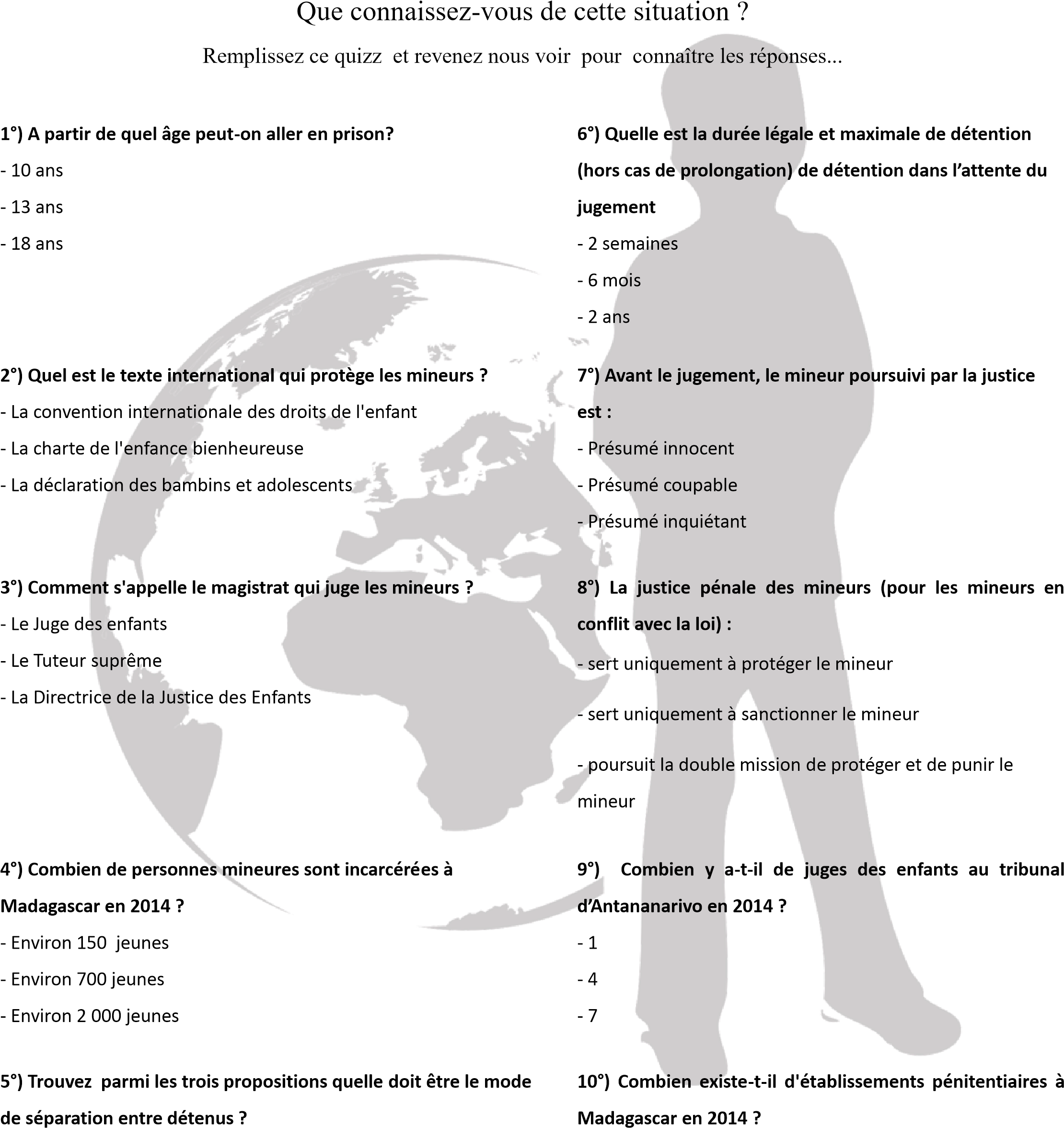 Séparation entre personnes fumeurs et personnes non-fumeurs 	- 15 Séparation entre personnes mineures et personnes majeures 	- 82 -  Séparation entre personnes étrangères et personnes de 	- 300 nationalité malgache 	 